GOLD COAST DISTRICT GOLF ASSOCIATION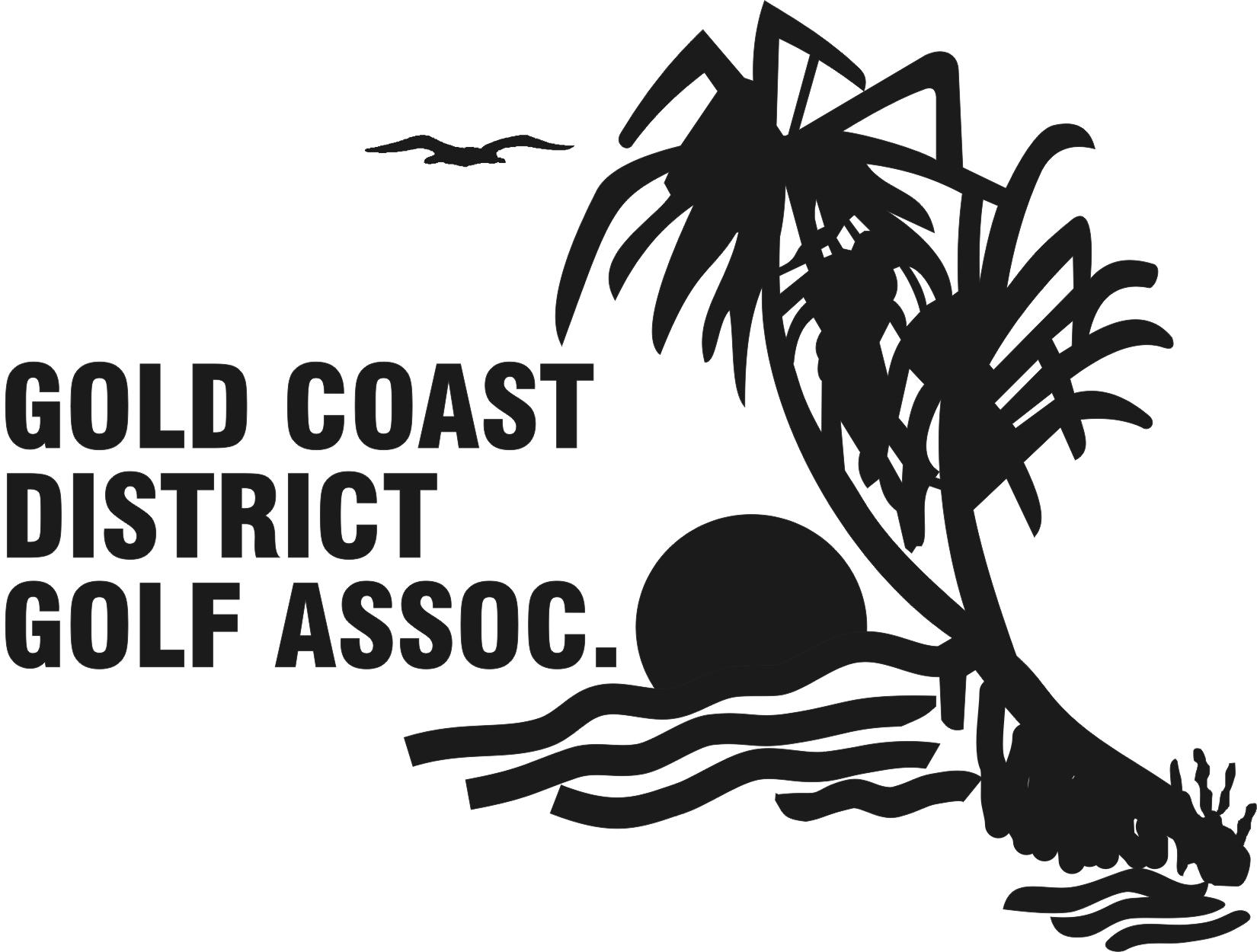 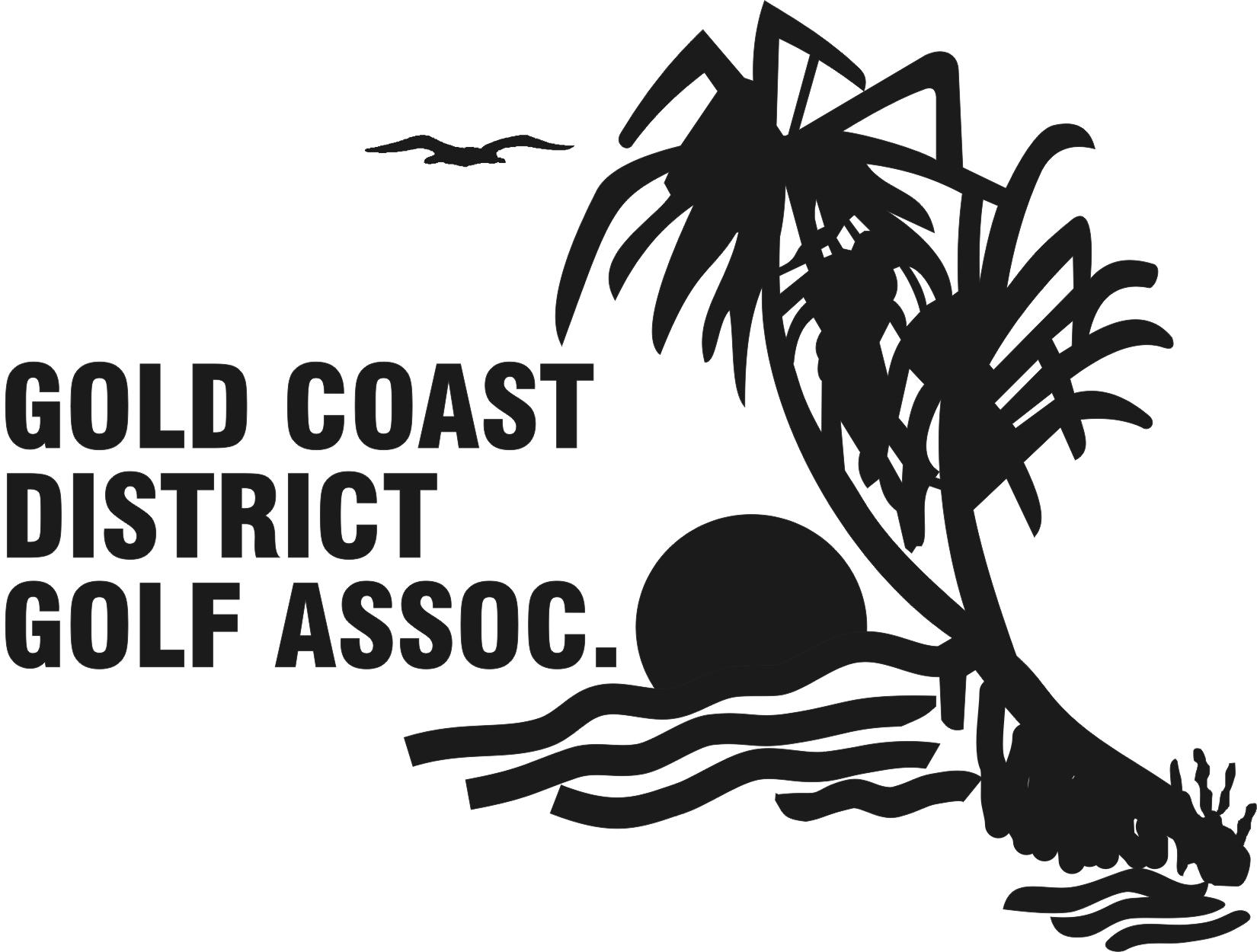  RESULT SHEETROUND 4: 3rd March 24Played at: Royal Pines GCOVERALL MATCH RESULTEMERALD LAKES GC  5  Matches Defeated  LINKS HOPE ISLAND 2 GC  MatchesGOLD COAST DISTRICT GOLF ASSOCIATION RESULT SHEETROUND 4 :  3 rd March 24Played at: Sanctuary  Cove GCOVERALL MATCH RESULTBURLEIGH GC  6  Matches DEFEATED MT TAMBORINE 1 GC  MatchesGOLD COAST DISTRICT GOLF ASSOCIATION RESULT SHEETROUND 4: 3RD  March 24Played at: Royal Pines GCOVERALL MATCH RESULTSurfers Paradise GC 4 ½  Matches DEFEATED Lakelands GC 2 ½   MatchesGOLD COAST DISTRICT GOLF ASSOCIATION RESULT SHEETROUND 4: 3rd March 24Played at: Southport GCOVERALL MATCH RESULTCoolangatta Tweed Gc 4 Matches DEFEATED Sanctuary Cove 3 MatchesGOLD COAST DISTRICT GOLF ASSOCIATION RESULT SHEETROUND 4: 3rd March 24Played at: Sanctuary Cove GCOVERALL MATCH RESULTRoyal Pines GC 4 ½   Matches DEFEATED Southport GC 2 ½   MatchesTEAM STANDINGSAFTER ROUND FOUR 3rd MARCH 2024BLUE SERIESRED SERIESClub: Links Hope IslandManager:Matt WiiliamsWin/LossClub:Emerald LakesManager:Marty BourzainWin/LossMargin7Mark QuinnSQDavid HammettSQSQ6Mario CouttsLBen RatcliffW4/25Paul McGeeLJoshua ListonW9/84Anthony SlaggSQOwen AcherbergSQSQ3Sam TaylorLKyle GrayW7/62Alex WhitelyWMark BurrellL3/21Alex YapLKai KomulainenW2/1Club: Burleigh GCManager:Robert TeeceWin/LossClub: Mt TamborineManager:Gerry MoloneyWin/LossMargin7Callum AgiusWScott BriggsL9/76Allan WeiseWKerry WhearL6/55Chris JohnsWMitch CarneyL5/44Ryan Rodgers  WTrevor RidgeL5/33Jack FoxWLiam MoloneyL7/52Mark HillLPeter ArnesenW4/31Ray BeaufilsWMitch RevieL1upClub: Surfers Paradise GcManager:Gerry CafferkeyWin/LossClub: Lakelands GCManager:Win/LossMargin7Payton Hayward   LAdam YoungW1up6Cooper SulboticSQJim Mc CullochSQSQ5Jacob MontgomerySQDavid Mc GillSQSQ4Trent Rose WJack LeaL4/33Laim CafferkeyWClark HopleyL5/32Elijah Rohas-SmithSQNick SchneiderSQSQ1Billy DowlingW Ryosei MizunoL5/4Club: Coolangatta TweedManager:Nino SantoneWin/LossClub: Sanctuary CoveManager:Nick MullinsWin/LossMargin7Sam DaleyWDylan StonerL5/46Jackson LoveWPaul SmerdenL3/25Jacob TonkinWSasha CooperL3/14Matthew BeggLDaniel CaiW3/13Glen BakerLEthan LeighonW1up2Ben AdamsWTaylor BarrL2/11Sam AdamsL Alfie WardW3/2Club: Royal Pines GCManager:Grant WallaceWin/LossClub: Southport GCManager:Darren ChiswickWin/LossMargin7Hans YimLChris MeliaW6/46Adam HawkinsWKyle BrasherL 4/25Yutaro MatsushitaLLee ManningW1up4Harrison GomazWZach JansenL5/43Chay Taccori  WMark ChiswickL3/12Isaac RahmaniSQNick PfiefferSQSQ1James GoffmanW Peter LyonL1upTEAMPLAYEDW’OUTBYESQWINLOSSFORAG’TPTSEMERALD LAKES442088SANCTUARYCOVE 42218 ½ 9 ½ 4SURFERSPARADISE42212 ½ 15 ½ 4LAKELANDS41312162LINKS HOPEISLAND446  230TEAMPLAYEDW’OUTBYESQWINLOSSFORAG’TPTSROYAL PINES4420 ½ 7 ½ 8BURLEIGHGC412117 115SOUTHPORTGC412116 125COOLANGATTATWEED42214  14 4TAMBORINEMT443 ½ 24 ½ 0